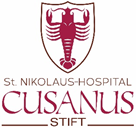 ST. NIKOLAUS-HOSPITAL / CUSANUSSTIFTFor the use of photos of interior and/or inventory of St. Nikolaus-Hospital/Cusanusstift in print media the following terms and conditions apply:A written request must be addressed to the Rector (request form on flip of this form)Detailed explanation of the purpose of use. The usage of the photo(s) is only allowed for the requested purpose and limited to one print run. Additional usage requires an additional approval.The authors of the photo(s) and the St. Nikolaus-Hospital/Cusanusstift as owner of the inventory are to be mentioned in the picture credits.For providing the photo(s) from the St. Nikolaus-Hospital/Cusanusstift a service charge is applicable. Depending on the extent of the request these charges will be in the range between EUR 10.00 and EUR 50.00 plus shipping charges.Royalties:For academic publications (up to 300 copies) free of charge, the user commits to hand in a free copy of the publication for filing.For commercial publications:Print run/edition up to 1.000 copies: 	 	50,00 € / per photo 					and a free copy of the publication for filingPrint run/edition up to 2.500 copies: 		75,00 € / per photo 			and a free copy of the publication for filingPrint run/edition up to 5.000 copies: 		100,00 € / per photo 					and a free copy of the publication for filingPrint run/edition of more than 5.000 copies: 	150,00 € / per photo 					and a free copy of the publication for filingFor press (current news coverage): free of charge, the user commits to hand in a free copy of the publication for filing.For internet usage according to prior arrangement______________________________________________________________Cusanusstr. 2    D-54470 Bernkastel-Kues   Tel. +49 6531–2260   E-Mail: info@cusanus.de St. Nikolaus-Hospital/Cusanusstift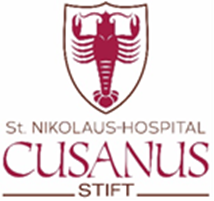 Rector Leo HofmannCusanusstr. 254470 Bernkastel-KuesGermanyRequest to use fotos of buildings and/or inventory of the St. Nikolaus-Hospital/ CusanusstiftName of applicant:_________________________________________________Title/Position/Institution:_____________________________________________Address:_________________________________________________________Phone number:______________Fax:_______________E-Mail:______________Purpose of use:____________________________________________________Number of copies published (for printed publications): _________________________________________________________________Requested image(s), photo(s):__________________________________________________________________________________________________________________________________□  The user has the requested image (s)/photo (s) already□  The user requests the image(s) / photo(s) from the St.Nikolaus-Hospital/CusanusstiftI accept the terms and conditions on the back side of this formSignature:  ________________________                                   Date: _______